Attestazione richiesta di trattenimentohttps://drive.google.com/open?id=0BxQlftX7nqKlak1sd0I1YnpMYW81aFhPR3VjQzdTTDdncE9JSi propone un progetto di trattenimento alla scuola dell’infanzia per l’a.s. 20__- 20__ per l’alunno (indicare le prime due lettere del cognome e del nome):Cognome: _____ Nome: _____frequentante la Scuola dell'Infanzia “ _________________________________________”Si attesta che agli atti della scuola sono stati acquisiti:parere tecnico degli specialisti che hanno in carico l’alunno;assenso della famiglia;parere del team dei docenti;progetto educativo-didatticodelibera dell’organo collegiale del __________Vigevano, lì _____________________                                                                PROGETTO EDUCATIVO E DIDATTICO PER IL TRATTENIMENTO ALLA SCUOLA DELL’INFANZIA DEL BAMBINO COGNOME_________________________ NOME ___________________________ Codice fiscale ______________________ Nato a_____________ il ____________Verbale del Collegio ASL rilasciato in data ________________________________A. OBIETTIVI EDUCATIVI E SCANSIONE DELLA GIORNATA SCOLASTICAB. INTERVENTI EDUCATIVO-DIDATTICI ovvero puntuale descrizione delle attività che si intendono proporre, le modalità per organizzarle anche in relazione all’articolazione dello spazio educativo (quando e in quali angoli della sezione e/o della scuola; con quali figure adulte di riferimento; in quali momenti sono previste attività individuali, con i compagni di sezione o di altre in piccolo, medio, grande gruppo; secondo l’età o le capacità e il livello di apprendimento…)C. MATERIALI DIDATTICI CHE SI INTENDONO UTILIZZARE IN RELAZIONE  ALLE ATTIVITA’ PROPOSTED. RAPPORTI CON LA FAMIGLIA E CON GLI ESPERTI/STRUTTURE SPECIALISTICHE DEL TERRITORIO E. FORME DI VERIFICA E DI VALUTAZIONE DELLE ATTIVITÀ DIDATTICHE F. FORME DI VERIFICA DELLA SITUAZIONE DEL BAMBINOData _______________________________									Il Team dei docenti__________________________________________________________________________________________________________________________________________________________________________________________________________________________________________Il trattamento e la segretezza dei dati e delle informazioni qui registrati sono tutelati da quanto disposto dal D.Lvo 196/2003 recante disposizioni in materia di “Tutela delle persone e di altri soggetti rispetto al trattamento dei dati personali.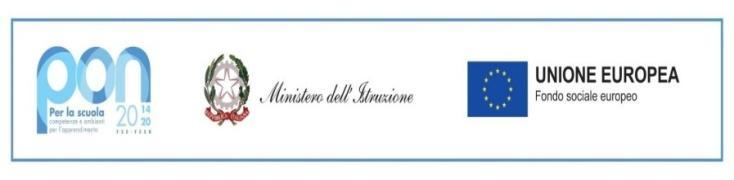 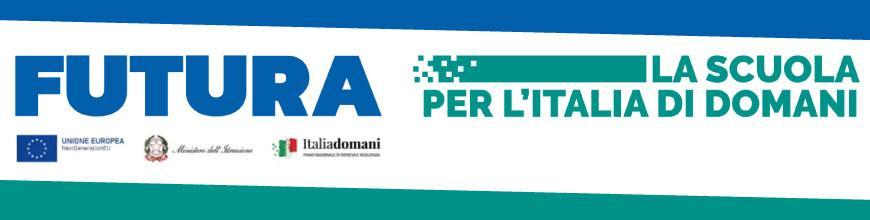 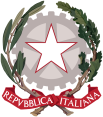 Ministero dell’Istruzione e del MeritoISTITUTO COMPRENSIVO STATALE DI VIALE LIBERTA’Scuole dell’ Infanzia “C. Corsico” - “S. Maria delle Vigne”Scuole Primarie “E. De Amicis” - “A. Botto”Scuola Secondaria di Primo Grado “G. Robecchi”Viale Libertà, 32 – 27029 Vigevano (PV)  Tel. 0381/42464 -  Fax  0381/42474e-mail pvic83100r@istruzione.it -  Pec: pvic83100r@pec.istruzione.itSito internet: www.icvialelibertavigevano.edu.itCodice Fiscale  94034000185Codice Meccanografico: PVIC83100RISTITUTO COMPRENSIVO STATALE DI VIALE LIBERTA’Scuole dell’ Infanzia “C. Corsico” - “S. Maria delle Vigne”Scuole Primarie “E. De Amicis” - “A. Botto”Scuola Secondaria di Primo Grado “G. Robecchi”Viale Libertà, 32 – 27029 Vigevano (PV)  Tel. 0381/42464 -  Fax  0381/42474e-mail pvic83100r@istruzione.it -  Pec: pvic83100r@pec.istruzione.itSito internet: www.icvialelibertavigevano.edu.itCodice Fiscale  94034000185Codice Meccanografico: PVIC83100R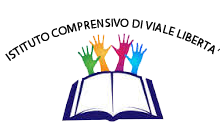 